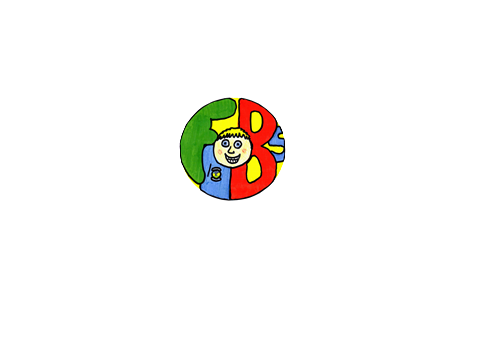 13th January 2016Dear Parent/Guardian,POPCORN & PJ’S MOVIE NIGHT - FRIDAY 29th JANUARY 2016 - 5.30pm to 8pmFriends of Bicton School are holding a fundraising film night for Bicton school pupils, on Friday 29th January. Enjoy a few hours off, and drop the children at the school hall, in their PJ’s (optional) along with pillow / bean bag for a showing of ‘Shaun the Sheep – The Movie’ on a big screen (PG rated).For an all-inclusive cost of £5.00 per child or £10 per family, each child will receive:Upon arrival – Popcorn, a small tub of Sweets and a DrinkInterval snack – A Hot Dog, slice of Domino’s Pizza, and a Drink Drop off time 5.30pm, with the film starting at 5.45pm.Collection time - 8pm All tickets must be purchased in advance; and can be purchased from the school office upon completion of the form below.  Tickets will be available from Friday 15th January to Friday 22nd of January. Unfortunately we will be unable to sell tickets on the door for this event.Thank you in advance for your continued support.FRIENDS OF BICTON SCHOOL-----------------------------------------------------------------------------------------------------------------------------Parent/guardian contact details during the film: _____________________________________I give my consent for my child / children named above to take part in the FOB’s Film night, and consent to the showing of the PG rated film  ‘Shaun the Sheep – The Movie’Signed ______________________________________________   Date _________________________POPCORN & PJ’s MOVIE NIGHT - FRIDAY 29th JANUARY 2016  5.30pm to 8pmPOPCORN & PJ’s MOVIE NIGHT - FRIDAY 29th JANUARY 2016  5.30pm to 8pmPOPCORN & PJ’s MOVIE NIGHT - FRIDAY 29th JANUARY 2016  5.30pm to 8pmPOPCORN & PJ’s MOVIE NIGHT - FRIDAY 29th JANUARY 2016  5.30pm to 8pmPOPCORN & PJ’s MOVIE NIGHT - FRIDAY 29th JANUARY 2016  5.30pm to 8pmTicket Prices    £5 per Child  /  £10 per FamilyTicket Prices    £5 per Child  /  £10 per FamilyNumber of Tickets RequiredPayment EnclosedChild Full NameAllergies/Food IntolerancesAllergies/Food Intolerances DetailsAllergies/Food Intolerances DetailsAllergies/Food Intolerances DetailsYES   /   NOYES   /   NOYES  /   NO